	"Весны чудесные мгновенья" - 7 мая 2014 г.Гусова Лариса, обучающаяся 9 класса, заняла 3 место в муниципальном конкурсе "Компьютерная графика - 2014" "Весны чудесные мгновенья" в номинации "Слайдовая презентация".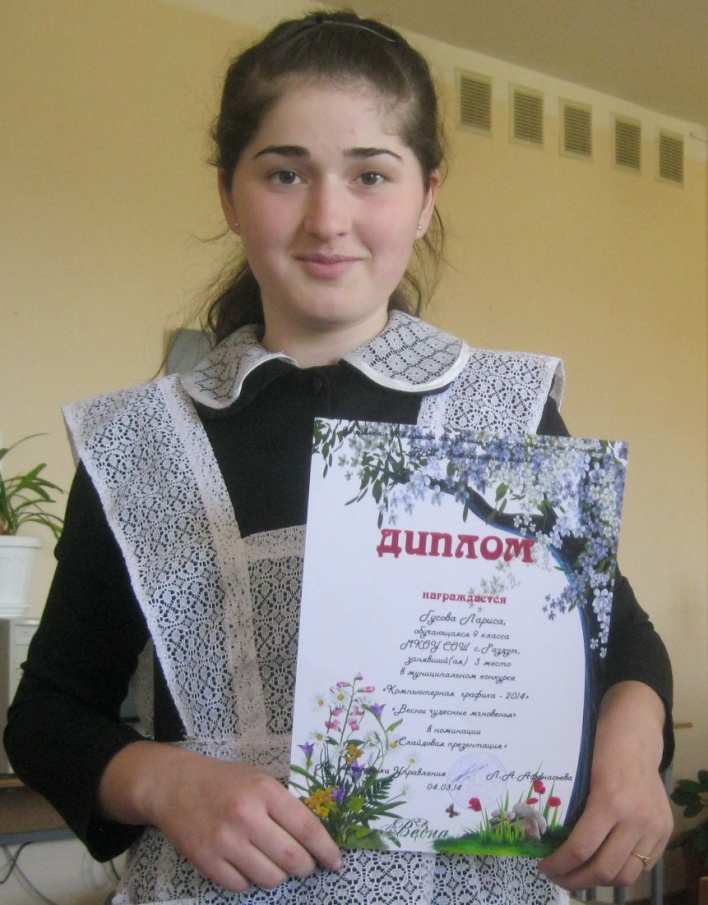 